GULBENES NOVADA DOMES LĒMUMSGulbenēPar valsts budžeta līdzekļu sadali Gulbenes novada pamata un vispārējās vidējās izglītības iestāžu pedagogu darba samaksai un valsts sociālās apdrošināšanas obligātajām iemaksām no 2024.gada 1.janvāra līdz 31.augustamPamatojoties uz Pašvaldību likuma 10.panta pirmās daļas 21.punktu, Ministru kabineta 2016.gada 5.jūlija noteikumiem Nr.445 “Pedagogu darba samaksas noteikumi”, 2022.gada 21.jūnija Ministru kabineta noteikumu Nr.376 “Kārtība, kādā aprēķina un sadala valsts budžeta mērķdotāciju pedagogu darba samaksai pašvaldību vispārējās izglītības iestādēs un valsts augstskolu vispārējās vidējās izglītības iestādēs” 13. līdz 15.punktu, Gulbenes novada domes 2023.gada 31.augusta noteikumiem Nr. GND/IEK/2023/24 “Valsts budžeta mērķdotācijas un pašvaldības budžeta finansējuma sadales kārtība Gulbenes novada pašvaldības dibinātajās izglītības iestādēs” un Valsts budžeta mērķdotācijas un pašvaldības budžeta finansējuma sadales komisijas 2024.gada __.janvāra lēmumu (protokols Nr.1), atklāti balsojot: ar __ balsīm "Par" (), "Pret" – (), "Atturas" – (), Gulbenes novada dome NOLEMJ:APSTIPRINĀT valsts budžeta līdzekļu sadali Gulbenes novada pamata un vispārējās vidējās izglītības iestāžu pedagogu darba samaksai un valsts sociālās apdrošināšanas obligātajām iemaksām no 2024.gada 1.janvāra līdz 31.augustam (pielikumā).Gulbenes novada domes priekšsēdētājs				         A.CaunītisSagatavoja: G.Upīte, D.Kablukova, L.PriedeslaipaPielikums Gulbenes novada domes __.01.2024. lēmumam Nr. GND/2024/__Valsts budžeta līdzekļu sadale Gulbenes novada pamata un vispārējās vidējās izglītības iestāžu pedagogu darba samaksai un valsts sociālās apdrošināšanas obligātajām iemaksām no 2024.gada 1.janvāra līdz 31.augustamGulbenes novada domes priekšsēdētājs				         A.Caunītis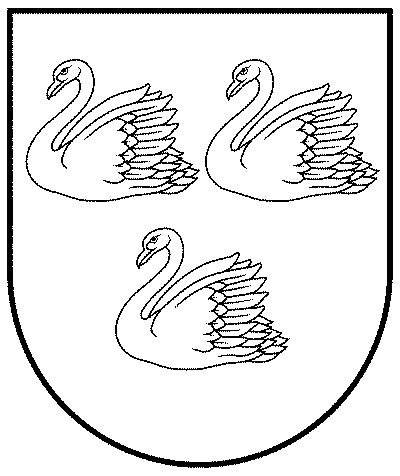 GULBENES NOVADA PAŠVALDĪBAReģ.Nr.90009116327Ābeļu iela 2, Gulbene, Gulbenes nov., LV-4401Tālrunis 64497710, mob.26595362, e-pasts; dome@gulbene.lv, www.gulbene.lv2024.gada ___.janvārī                     Nr. GND/2024/____                     (protokols Nr.__; ___.p.)SkolaIzglītojamo skaits uz 01.09.2023Izglītojamo skaits uz 01.09.2023Izglītojamo skaits uz 01.09.2023Izglītojamo skaits uz 01.09.2023Darba alga mēnesī euroAlga + VSAOI mēnesī euroSkola1.-6.kl. 7.-9.kl. 10.-12.kl.KopāDarba alga mēnesī euroAlga + VSAOI mēnesī euroGulbenes novada vidusskola6592931681120163050,12201514,00Gulbīša pamatskola41165712198,9815077,00Lejasciema pamatskola1024815024825,0830681,00Lizuma pamatskola974514223742,4329343,00Rankas pamatskola48388619706,5824355,00Stāķu pamatskola894513426366,0532586,00Tirzas pamatskola664711324420,7630182,00Izglītības pārvalde (2 psihologu likmes)2290,002830,00Kopā11025321681802296600,00366568,00